                             Fenwick Early Childhood Centre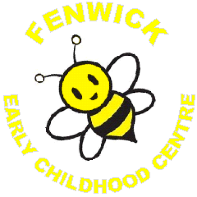                                             Daily RoutineTime:Experience:8.30 – 8.40Playroom set up Garden set upGarden safety Checks8.40 – 8.50Children arrive via main entrance8.50 – 9.00Soft start in ECC playroom – free choice, self-registration until all children arrive.09.05 – 09.25Group time with Keyworkers09.25- 10.00Free play indoors Snack10.00 – 11.25Free choice facilitated indoors and outdoors11.25 -12.10ECC lunch in main lunch hall12.10 – 12.30Tooth brushing12.30 – 2.00Free play both indoors and outdoors.2.00 – 2.25Free play indoors2.25 – 2.40Round up of the dayPreparation for home time2.40 – 2.50Home time 2.50 – 3.10 Tidying and Cleaning procedures to be followed. 